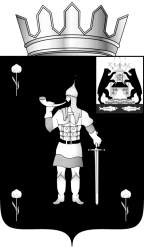 Российская ФедерацияНовгородская областьАДМИНИСТРАЦИЯ ВОЛОТОВСКОГО МУНИЦИПАЛЬНОГО ОКРУГАП О С Т А Н О В Л Е Н И Еот 26.12.2020  № 24п. ВолотОб утверждении муниципальной программы «Обеспечение прав потребителей в Волотовском муниципальном округе»В соответствии с Федеральным законом от 06.10.2003 № 131-ФЗ «Об общих принципах организации местного самоуправления в Российской Федерации», со статьей 42.1 Федерального закона от 07.02.1992 № 2300-1 "О защите прав потребителей", постановлением Правительства Новгородской области от 23.02.2019 № 77 «Об утверждении региональной программы Новгородской области «Обеспечение прав потребителей в Новгородской области на 2019-2021 годы», распоряжением Администрации Волотовского муниципального района от 22.08.2013 № 191-рг «Об утверждении порядка принятия Решений о разработке муниципальных программ Волотовского муниципального района, их формирования и реализации»:ПОСТАНОВЛЯЮ:1. Утвердить прилагаемую муниципальную программу «Обеспечение прав потребителей в Волотовском муниципальном округе».2. Настоящее постановление вступает в силу с 1 января 2021 года.3. Опубликовать постановление в муниципальной газете «Волотовские ведомости» и на официальном сайте Администрации Волотовского муниципального округа в информационно-телекоммуникационной сети «Интернет».Глава муниципальногоокруга                          	            	А.И.Лыжов                                                                                                   Утверждена постановлением АдминистрацииВолотовского муниципального округа                                                                                  от 26.12.2020 № 245.Сроки реализации муниципальной программы: 2021-2024 годы6. Объемы и источники финансирования муниципальной программы в целом и по годам реализации (тыс.  руб.):Финансирование на реализацию мероприятий  муниципальной программы не предусмотрено.7. Ожидаемые конечные результаты реализации муниципальной программы: повышение уровня доступности информации о правах потребителя и механизмах их защиты, установленных федеральным законодательством;повышение правовой и финансовой грамотности населения за счет увеличения доли мероприятий информационно-просветительского характера, направленных на просвещение и информирование потребителей; повышение уровня защищенности потребителей от действий недобросовестных продавцов, производителей товаров, исполнителей услуг (работ) посредством комплекса мер, направленных на предупреждение нарушений прав потребителей.   1. Характеристика текущего состояния обеспечения прав потребителей в Волотовском муниципальном округе В 2018 году ключевым событием в области защиты прав потребителей в Российской Федерации стало заседание президиума Государственного совета Российской Федерации, прошедшее 18 апреля 2017 года в Великом Новгороде, посвященное вопросам развития национальной системы защиты прав потребителей. По итогам заседания Президентом Российской Федерации был дан перечень поручений, направленных на совершенствование национальной системы защиты прав потребителей. Во исполнение данных поручений распоряжением Правительства Российской Федерации от 28.08.2017 № 1837-р утверждена Стратегия государственной политики Российской Федерации в области защиты прав потребителей на период до 2030 года (далее - Стратегия). Стратегия является основополагающим документом для последующей планомерной работы в целях решения актуальных задач на различных сегментах потребительского рынка.В современных условиях расширения использования финансовых услуг, усложнения и появления новых, трудных для понимания, финансовых инструментов вопросы финансовой грамотности населения стали чрезвычайно актуальными. Обеспечение личной финансовой безопасности становится важным фактором экономического благополучия людей. Распоряжением Правительства Российской Федерации от 25.09.2017 № 2039-р утверждена Стратегия повышения финансовой грамотности в Российской Федерации на 2017-2023 годы.Программа направлена на создание условий для эффективной защиты установленных законодательством Российской Федерации прав потребителей, снижение социальной напряженности на потребительском рынке в Волотовском муниципальном округе.В Новгородской области функции по федеральному государственному надзору в области защиты прав потребителей возложены на Управление Роспотребнадзора по Новгородской области. Определить наиболее неблагоприятные сферы деятельности на потребительском рынке Волотовского муниципального района   с высоким процентом нарушений прав потребителей позволяет работа с письменными и устными обращениями.          За 2019 год количество обращений, относящихся к вопросам защиты прав потребителей, составило 90 единиц (на 45 % больше, чем в 2017 году).В 2019 году по сравнению с 2018 годом увеличилось количество рассмотренных обращений граждан в сфере предоставления услуг жилищно-коммунального хозяйства на 7,8 %, медицинских услуг в 2,6 раза, образовательных услуг на 50 %, в сфере розничной торговли   зарегистрировано 3 обращения (2018 год - 0 ед.). Не зафиксировано обращений по услугам бытового обслуживания населения   и  услугам связи.Структура обращений граждан по вопросам нарушения прав потребителей в сфере розничной торговли и оказания услуг в 2018-2019 годах по Волотовскому муниципальному округу  представлена в таблице.                                                                                                                     Таблица Право потребителя на выбор товаров (работ, услуг) признается главным правом потребителей. Данный выбор невозможен без рынка, формируемого производителями и поставщиками товаров и услуг, а также без конкуренции между ними. Правовой основой обеспечения прав потребителей в Российской Федерации являются Закон Российской Федерации от 07.02.1992 № 2300-1 «О защите прав потребителей» (далее - Закон № 2300-1, Стратегия). Наиболее эффективным инструментом предотвращения нарушений прав потребителей на потребительском рынке должна стать не защита уже нарушенных прав, а их предупреждение и профилактика. Необходимо повышение активности гражданского общества в решении указанных проблем.Одной из причин многочисленных нарушений прав потребителей является низкая правовая грамотность населения и хозяйствующих субъектов, а также недостаточная информированность граждан о механизмах реализации своих прав. В связи с этим средства массовой информации несут одну из ключевых функций по просвещению потребителей. В настоящее время изготовители и продавцы товаров и услуг пытаются достигнуть рыночного преимущества, в основном, не через освоение новой продукции и повышение ее качества, а через снижение себестоимости товаров и услуг, применение психологических механизмов мотивации потребителя к приобретению конкретной продукции. С учетом снижения административных барьеров риск реализации на потребительском рынке товаров (работ, услуг), не соответствующих обязательным требованиям, по-прежнему остается высоким.Поскольку предупреждение нарушения прав потребителей не может быть достигнуто только через реализацию контрольно-надзорных функций, важнейшим направлением деятельности является применение мер превентивного характера, направленных на повышение правовой грамотности и социальной ответственности хозяйствующих субъектов и информированности потребителей об их правах и механизмах защиты этих прав. С учетом комплексного характера проблематики наиболее эффективным подходом к реализации мероприятий по обеспечению защиты прав потребителей является программно-целевой подход. Реализация Плана мероприятий программы «Обеспечение прав потребителей в Волотовском муниципальном районе на 2021-2024 годы», (далее мероприятия Программы), позволит повысить социальную защищенность граждан, обеспечит сбалансированную защиту интересов потребителей и повысит качество жизни жителей Волотовского муниципального района.Программа направлена на создание условий для эффективной защиты прав потребителей и снижение социальной напряженности на потребительском рынке.  Решение актуальных задач защиты прав потребителей должно осуществляться в рамках программы совместными действиями органов власти и организаций по защите прав потребителей.Органы местного самоуправления играют важную роль в системе защиты прав потребителей. Законодательство предоставляет органам местного самоуправления право не только рассматривать жалобы потребителей и консультировать их по проблемам защиты прав потребителей, но и анализировать договоры, заключаемые хозяйствующими субъектами с потребителями. При выявлении, на основании жалобы потребителя, товаров (работ, услуг) ненадлежащего качества, а также опасных для жизни, здоровья, имущества потребителей и окружающей среды органы местного самоуправления вправе согласно статье 44 Закона № 2300-1 извещать об этом федеральные органы исполнительной власти, осуществляющие контроль за качеством и безопасностью товаров (работ, услуг). Также органы местного самоуправления вправе обращаться в суды в защиту прав потребителей (неопределенного круга потребителей). При этом Закон № 2300-1 определяет, что при удовлетворении судом требований потребителя суд взыскивает с изготовителя (исполнителя, продавца, уполномоченной организации или уполномоченного индивидуального предпринимателя, импортера) за несоблюдение в добровольном порядке удовлетворения требований потребителя штраф в размере 50,0 % от суммы, присужденной судом, в пользу потребителя. Если с заявлением в защиту прав потребителя выступают общественные объединения потребителей или органы местного самоуправления, 50,0 % суммы взысканного штрафа перечисляются указанным объединениям или органам.Защита нарушенных прав потребителей наряду с мерами по реализации и обеспечению прав потребителей остается одним из основных направлений государственной социальной политики. При этом особое значение имеет защита прав неопределенного круга потребителей, затрагивающая интересы большого числа граждан. II. Перечень и анализ социальных, финансово-экономических и прочих рисков реализации муниципальной программыК основным рискам относятся следующие:законодательные риски, связанные с изменением законодательной базы;человеческий фактор, связанный с недостаточной квалификацией (правовые знания) исполнителей муниципальной программы.Управление рисками реализации муниципальной программы будет осуществляться на основе:проведения мониторинга реализации мероприятий муниципальной программы, выработки прогнозов, решений и рекомендаций по реализации мероприятий;привлечение к исполнению мероприятий программы высококлассных специалистов.III. Механизм управления реализацией муниципальной	 программыМуниципальная программа реализуется в соответствии с прилагаемыми мероприятиями муниципальной программы.Оценка эффективности реализации муниципальной программы осуществляется в соответствии с Порядком проведения оценки эффективности реализации муниципальных программ Волотовского муниципального района, утвержденного постановлением Администрации Волотовского муниципального района от 27.03.2015 № 176.  Комитет осуществляет:координацию выполнения мероприятий муниципальной программы;обеспечение эффективности реализации муниципальной программы, целевого использования средств;непосредственный контроль за ходом реализации мероприятий муниципальной программы;подготовку при необходимости предложений по уточнению мероприятий муниципальной программы, объемов финансирования, механизма реализации муниципальной программы, исполнителей муниципальной программы, целевых показателей для оценки эффективности реализации муниципальной программы;составление отчетов о ходе реализации муниципальной программы.__________________Приложениек муниципальной программе «Обеспечение прав потребителей в Волотовском муниципальном округе» Мероприятия муниципальной программыМуниципальная программа «Обеспечение прав потребителей в Волотовском муниципальном округе»Муниципальная программа «Обеспечение прав потребителей в Волотовском муниципальном округе»Муниципальная программа «Обеспечение прав потребителей в Волотовском муниципальном округе»Муниципальная программа «Обеспечение прав потребителей в Волотовском муниципальном округе»Муниципальная программа «Обеспечение прав потребителей в Волотовском муниципальном округе»Муниципальная программа «Обеспечение прав потребителей в Волотовском муниципальном округе»Муниципальная программа «Обеспечение прав потребителей в Волотовском муниципальном округе»Муниципальная программа «Обеспечение прав потребителей в Волотовском муниципальном округе»Муниципальная программа «Обеспечение прав потребителей в Волотовском муниципальном округе»Муниципальная программа «Обеспечение прав потребителей в Волотовском муниципальном округе»Муниципальная программа «Обеспечение прав потребителей в Волотовском муниципальном округе»Муниципальная программа «Обеспечение прав потребителей в Волотовском муниципальном округе»Муниципальная программа «Обеспечение прав потребителей в Волотовском муниципальном округе»Муниципальная программа «Обеспечение прав потребителей в Волотовском муниципальном округе»      2. Соисполнители муниципальной программы:комитет по управлению социальным комплексом (далее - КУСК);территориальные отделы Администрации муниципального округа         3.Подпрограммы муниципальной программы: отсутствуют.  4. Цели, задачи и целевые показатели муниципальной программы:      2. Соисполнители муниципальной программы:комитет по управлению социальным комплексом (далее - КУСК);территориальные отделы Администрации муниципального округа         3.Подпрограммы муниципальной программы: отсутствуют.  4. Цели, задачи и целевые показатели муниципальной программы:      2. Соисполнители муниципальной программы:комитет по управлению социальным комплексом (далее - КУСК);территориальные отделы Администрации муниципального округа         3.Подпрограммы муниципальной программы: отсутствуют.  4. Цели, задачи и целевые показатели муниципальной программы:      2. Соисполнители муниципальной программы:комитет по управлению социальным комплексом (далее - КУСК);территориальные отделы Администрации муниципального округа         3.Подпрограммы муниципальной программы: отсутствуют.  4. Цели, задачи и целевые показатели муниципальной программы:      2. Соисполнители муниципальной программы:комитет по управлению социальным комплексом (далее - КУСК);территориальные отделы Администрации муниципального округа         3.Подпрограммы муниципальной программы: отсутствуют.  4. Цели, задачи и целевые показатели муниципальной программы:      2. Соисполнители муниципальной программы:комитет по управлению социальным комплексом (далее - КУСК);территориальные отделы Администрации муниципального округа         3.Подпрограммы муниципальной программы: отсутствуют.  4. Цели, задачи и целевые показатели муниципальной программы:      2. Соисполнители муниципальной программы:комитет по управлению социальным комплексом (далее - КУСК);территориальные отделы Администрации муниципального округа         3.Подпрограммы муниципальной программы: отсутствуют.  4. Цели, задачи и целевые показатели муниципальной программы:      2. Соисполнители муниципальной программы:комитет по управлению социальным комплексом (далее - КУСК);территориальные отделы Администрации муниципального округа         3.Подпрограммы муниципальной программы: отсутствуют.  4. Цели, задачи и целевые показатели муниципальной программы:      2. Соисполнители муниципальной программы:комитет по управлению социальным комплексом (далее - КУСК);территориальные отделы Администрации муниципального округа         3.Подпрограммы муниципальной программы: отсутствуют.  4. Цели, задачи и целевые показатели муниципальной программы:      2. Соисполнители муниципальной программы:комитет по управлению социальным комплексом (далее - КУСК);территориальные отделы Администрации муниципального округа         3.Подпрограммы муниципальной программы: отсутствуют.  4. Цели, задачи и целевые показатели муниципальной программы:      2. Соисполнители муниципальной программы:комитет по управлению социальным комплексом (далее - КУСК);территориальные отделы Администрации муниципального округа         3.Подпрограммы муниципальной программы: отсутствуют.  4. Цели, задачи и целевые показатели муниципальной программы:      2. Соисполнители муниципальной программы:комитет по управлению социальным комплексом (далее - КУСК);территориальные отделы Администрации муниципального округа         3.Подпрограммы муниципальной программы: отсутствуют.  4. Цели, задачи и целевые показатели муниципальной программы:      2. Соисполнители муниципальной программы:комитет по управлению социальным комплексом (далее - КУСК);территориальные отделы Администрации муниципального округа         3.Подпрограммы муниципальной программы: отсутствуют.  4. Цели, задачи и целевые показатели муниципальной программы:      2. Соисполнители муниципальной программы:комитет по управлению социальным комплексом (далее - КУСК);территориальные отделы Администрации муниципального округа         3.Подпрограммы муниципальной программы: отсутствуют.  4. Цели, задачи и целевые показатели муниципальной программы:      2. Соисполнители муниципальной программы:комитет по управлению социальным комплексом (далее - КУСК);территориальные отделы Администрации муниципального округа         3.Подпрограммы муниципальной программы: отсутствуют.  4. Цели, задачи и целевые показатели муниципальной программы:№п/п№п/пЦели, задачи муниципальной программы, наименование и единица измерения целевого показателяЦели, задачи муниципальной программы, наименование и единица измерения целевого показателяЦели, задачи муниципальной программы, наименование и единица измерения целевого показателяЗначение целевого показателя по годамЗначение целевого показателя по годамЗначение целевого показателя по годамЗначение целевого показателя по годамЗначение целевого показателя по годамЗначение целевого показателя по годамЗначение целевого показателя по годамЗначение целевого показателя по годамЗначение целевого показателя по годамЗначение целевого показателя по годам№п/п№п/пЦели, задачи муниципальной программы, наименование и единица измерения целевого показателяЦели, задачи муниципальной программы, наименование и единица измерения целевого показателяЦели, задачи муниципальной программы, наименование и единица измерения целевого показателя2021202220222022202320232023202320242024112223 4 4 45555661.1.Цель программы: развитие системы обеспечения прав потребителей в Волотовском муниципальном округе, направленной на минимизацию рисков нарушения законных прав и интересов потребителей и обеспечение необходимых условий для их эффективной защиты.Цель программы: развитие системы обеспечения прав потребителей в Волотовском муниципальном округе, направленной на минимизацию рисков нарушения законных прав и интересов потребителей и обеспечение необходимых условий для их эффективной защиты.Цель программы: развитие системы обеспечения прав потребителей в Волотовском муниципальном округе, направленной на минимизацию рисков нарушения законных прав и интересов потребителей и обеспечение необходимых условий для их эффективной защиты.Цель программы: развитие системы обеспечения прав потребителей в Волотовском муниципальном округе, направленной на минимизацию рисков нарушения законных прав и интересов потребителей и обеспечение необходимых условий для их эффективной защиты.Цель программы: развитие системы обеспечения прав потребителей в Волотовском муниципальном округе, направленной на минимизацию рисков нарушения законных прав и интересов потребителей и обеспечение необходимых условий для их эффективной защиты.Цель программы: развитие системы обеспечения прав потребителей в Волотовском муниципальном округе, направленной на минимизацию рисков нарушения законных прав и интересов потребителей и обеспечение необходимых условий для их эффективной защиты.Цель программы: развитие системы обеспечения прав потребителей в Волотовском муниципальном округе, направленной на минимизацию рисков нарушения законных прав и интересов потребителей и обеспечение необходимых условий для их эффективной защиты.Цель программы: развитие системы обеспечения прав потребителей в Волотовском муниципальном округе, направленной на минимизацию рисков нарушения законных прав и интересов потребителей и обеспечение необходимых условий для их эффективной защиты.Цель программы: развитие системы обеспечения прав потребителей в Волотовском муниципальном округе, направленной на минимизацию рисков нарушения законных прав и интересов потребителей и обеспечение необходимых условий для их эффективной защиты.Цель программы: развитие системы обеспечения прав потребителей в Волотовском муниципальном округе, направленной на минимизацию рисков нарушения законных прав и интересов потребителей и обеспечение необходимых условий для их эффективной защиты.Цель программы: развитие системы обеспечения прав потребителей в Волотовском муниципальном округе, направленной на минимизацию рисков нарушения законных прав и интересов потребителей и обеспечение необходимых условий для их эффективной защиты.Цель программы: развитие системы обеспечения прав потребителей в Волотовском муниципальном округе, направленной на минимизацию рисков нарушения законных прав и интересов потребителей и обеспечение необходимых условий для их эффективной защиты.Цель программы: развитие системы обеспечения прав потребителей в Волотовском муниципальном округе, направленной на минимизацию рисков нарушения законных прав и интересов потребителей и обеспечение необходимых условий для их эффективной защиты.1.1.1.1.Задача: повышение уровня правовой и финансовой грамотности, формирование у населения навыков рационального потребительского поведенияЗадача: повышение уровня правовой и финансовой грамотности, формирование у населения навыков рационального потребительского поведенияЗадача: повышение уровня правовой и финансовой грамотности, формирование у населения навыков рационального потребительского поведенияЗадача: повышение уровня правовой и финансовой грамотности, формирование у населения навыков рационального потребительского поведенияЗадача: повышение уровня правовой и финансовой грамотности, формирование у населения навыков рационального потребительского поведенияЗадача: повышение уровня правовой и финансовой грамотности, формирование у населения навыков рационального потребительского поведенияЗадача: повышение уровня правовой и финансовой грамотности, формирование у населения навыков рационального потребительского поведенияЗадача: повышение уровня правовой и финансовой грамотности, формирование у населения навыков рационального потребительского поведенияЗадача: повышение уровня правовой и финансовой грамотности, формирование у населения навыков рационального потребительского поведенияЗадача: повышение уровня правовой и финансовой грамотности, формирование у населения навыков рационального потребительского поведенияЗадача: повышение уровня правовой и финансовой грамотности, формирование у населения навыков рационального потребительского поведенияЗадача: повышение уровня правовой и финансовой грамотности, формирование у населения навыков рационального потребительского поведенияЗадача: повышение уровня правовой и финансовой грамотности, формирование у населения навыков рационального потребительского поведения1.1.11.1.1Количество консультаций в области защиты прав потребителей на 10 тыс. населения Волотовского муниципального округа (ед.)Количество консультаций в области защиты прав потребителей на 10 тыс. населения Волотовского муниципального округа (ед.)89898990909090909191911.1.21.1.2Количество разработанных информационных материалов (буклетов, памяток, брошюр, плакатов), направленных на повышение потребительской грамотности, на 10 тыс. населения Волотовского муниципального округа                                               (ед.)Количество разработанных информационных материалов (буклетов, памяток, брошюр, плакатов), направленных на повышение потребительской грамотности, на 10 тыс. населения Волотовского муниципального округа                                               (ед.)333333333331.1.31.1.3Количество публикаций, информаций и других материалов, опубликованных в средствах массовой информации или размещенных в информационно-телекоммуникационной сети «Интернет», направленных на повышение потребительской грамотности, (ед.)Количество публикаций, информаций и других материалов, опубликованных в средствах массовой информации или размещенных в информационно-телекоммуникационной сети «Интернет», направленных на повышение потребительской грамотности, (ед.)444555555551.1.41.1.4Количество граждан (потребителей, хозяйствующих субъектов), принявших участие в мероприятиях, направленных на правовое просвещение в области защиты прав потребителей, на 10 тыс. населения Волотовского муниципального округа  (чел.)Количество граждан (потребителей, хозяйствующих субъектов), принявших участие в мероприятиях, направленных на правовое просвещение в области защиты прав потребителей, на 10 тыс. населения Волотовского муниципального округа  (чел.)55555560606060606060651.1.51.1.5Количество документов, подготовленных для потребителей (претензии в хозяйствующие субъекты, заявления и обращения в различные организации), на 10 тыс. населения Волотовского муниципального округа (чел.)Количество документов, подготовленных для потребителей (претензии в хозяйствующие субъекты, заявления и обращения в различные организации), на 10 тыс. населения Волотовского муниципального округа (чел.)555555555551.1.61.1.6Количество проведенных мероприятий по защите прав потребителей, на 10 тыс. населения Волотовского  муниципального округа (ед.)Количество проведенных мероприятий по защите прав потребителей, на 10 тыс. населения Волотовского  муниципального округа (ед.)222222222221.21.2Задача: Систематическая оценка состояния потребительского рынка и системы защиты прав потребителейЗадача: Систематическая оценка состояния потребительского рынка и системы защиты прав потребителейЗадача: Систематическая оценка состояния потребительского рынка и системы защиты прав потребителейЗадача: Систематическая оценка состояния потребительского рынка и системы защиты прав потребителейЗадача: Систематическая оценка состояния потребительского рынка и системы защиты прав потребителейЗадача: Систематическая оценка состояния потребительского рынка и системы защиты прав потребителейЗадача: Систематическая оценка состояния потребительского рынка и системы защиты прав потребителейЗадача: Систематическая оценка состояния потребительского рынка и системы защиты прав потребителейЗадача: Систематическая оценка состояния потребительского рынка и системы защиты прав потребителейЗадача: Систематическая оценка состояния потребительского рынка и системы защиты прав потребителейЗадача: Систематическая оценка состояния потребительского рынка и системы защиты прав потребителейЗадача: Систематическая оценка состояния потребительского рынка и системы защиты прав потребителейЗадача: Систематическая оценка состояния потребительского рынка и системы защиты прав потребителей1.2.11.2.1Доля населения, участвующая в  проведении  социологических исследований в сфере потребительского рынка и по вопросам защиты прав потребителей, %0,50,50,50,50,50,50,50,50,50,50,50,51.2.21.2.2Количество рассмотренных обращений граждан, ед.454545454550505050555555№п/пВид деятельностиКоличество рассмотренных обращений, едКоличество рассмотренных обращений, едУдельный вес в общем объеме обращений, %Удельный вес в общем объеме обращений, %№п/пВид деятельности2018  год2019 год2018 год2019 год1.Сфере розничной торговли03031.из них продовольственными товарами00002.Сфера услуг2.общественное питание00002.бытовое обслуживание населения20302.техническое обслуживание и ремонт автотранспортных средств00002.туристские услуги30502.транспортные услуги06062.услуги связи10103.Банковская деятельность00004.Микрофинансовая деятельность00005.Жилищно-коммунальные услуги384161456.Медицинские услуги38597.Образовательные услуги23338.Прочие виды деятельности13292132№п/пНаименование мероприятияНаименование мероприятияИсполнительСрок реализацииЦелевой показатель (номер целевого показателя из паспорта муниципальной программы)Источник финансированияОбъем финансирования по годам (тыс. рублей)Объем финансирования по годам (тыс. рублей)Объем финансирования по годам (тыс. рублей)Объем финансирования по годам (тыс. рублей)№п/пНаименование мероприятияНаименование мероприятияИсполнительСрок реализацииЦелевой показатель (номер целевого показателя из паспорта муниципальной программы)Источник финансирования20212022202320241223456789101. Задача: Повышение уровня правовой и финансовой грамотности, формирование у населения навыков рационального потребительского поведения1. Задача: Повышение уровня правовой и финансовой грамотности, формирование у населения навыков рационального потребительского поведения1. Задача: Повышение уровня правовой и финансовой грамотности, формирование у населения навыков рационального потребительского поведения1. Задача: Повышение уровня правовой и финансовой грамотности, формирование у населения навыков рационального потребительского поведения1. Задача: Повышение уровня правовой и финансовой грамотности, формирование у населения навыков рационального потребительского поведения1. Задача: Повышение уровня правовой и финансовой грамотности, формирование у населения навыков рационального потребительского поведения1. Задача: Повышение уровня правовой и финансовой грамотности, формирование у населения навыков рационального потребительского поведения1. Задача: Повышение уровня правовой и финансовой грамотности, формирование у населения навыков рационального потребительского поведения1. Задача: Повышение уровня правовой и финансовой грамотности, формирование у населения навыков рационального потребительского поведения1. Задача: Повышение уровня правовой и финансовой грамотности, формирование у населения навыков рационального потребительского поведения1. Задача: Повышение уровня правовой и финансовой грамотности, формирование у населения навыков рационального потребительского поведения1.1.Организация проведения «круглых столов», семинаров и других мероприятий, направленных на просвещение и защиту прав потребителей  Организация проведения «круглых столов», семинаров и других мероприятий, направленных на просвещение и защиту прав потребителей  комитет2021-2024 (не реже 1 раза в год)1.1.11.1.41.1.6-----1.2.Привлечение образовательных организаций к участию в мероприятиях, направленных на пропаганду   основ защиты прав потребителей и навыков рационального потребительского поведения посредством проведения викторин, игр, семинаров, лекций, факультативных занятий по правовой грамотности в области защиты прав потребителейПривлечение образовательных организаций к участию в мероприятиях, направленных на пропаганду   основ защиты прав потребителей и навыков рационального потребительского поведения посредством проведения викторин, игр, семинаров, лекций, факультативных занятий по правовой грамотности в области защиты прав потребителейкомитет по управлению социальным комплексом2021-2024(не реже 1 раза в год)1.1.11.1.41.1.6-----1.3.Создание  и наполнение (размещение информаций о работе «горячих линий», о правах потребителей, типичных нарушениях их прав на потребительском рынке, брошюр, плакатов, пособий) специального раздела «Защита прав потребителей» на официальном сайте Администрации Волотовского муниципального округа в информационно-телекоммуникационной сети «Интернет» Создание  и наполнение (размещение информаций о работе «горячих линий», о правах потребителей, типичных нарушениях их прав на потребительском рынке, брошюр, плакатов, пособий) специального раздела «Защита прав потребителей» на официальном сайте Администрации Волотовского муниципального округа в информационно-телекоммуникационной сети «Интернет» комитет;территориальные отделы муниципального округа2021-2024постоянно1.1.11.1.3-----1.4.Оказание содействия в установке информационных терминалов по вопросам защиты прав потребителей для населения (в том числе в помещениях органов местного самоуправления, в торговых объектах, на объектах транспортной инфраструктуры, в многофункциональном центре предоставления государственных и муниципальных услуг)Оказание содействия в установке информационных терминалов по вопросам защиты прав потребителей для населения (в том числе в помещениях органов местного самоуправления, в торговых объектах, на объектах транспортной инфраструктуры, в многофункциональном центре предоставления государственных и муниципальных услуг)комитет2021-2024(по мере поступления обращений)1.1.1-----2. Задача: Систематическая оценка состояния потребительского рынка и системы защиты прав потребителей2. Задача: Систематическая оценка состояния потребительского рынка и системы защиты прав потребителей2. Задача: Систематическая оценка состояния потребительского рынка и системы защиты прав потребителей2. Задача: Систематическая оценка состояния потребительского рынка и системы защиты прав потребителей2. Задача: Систематическая оценка состояния потребительского рынка и системы защиты прав потребителей2. Задача: Систематическая оценка состояния потребительского рынка и системы защиты прав потребителей2. Задача: Систематическая оценка состояния потребительского рынка и системы защиты прав потребителей2. Задача: Систематическая оценка состояния потребительского рынка и системы защиты прав потребителей2. Задача: Систематическая оценка состояния потребительского рынка и системы защиты прав потребителей2. Задача: Систематическая оценка состояния потребительского рынка и системы защиты прав потребителей2. Задача: Систематическая оценка состояния потребительского рынка и системы защиты прав потребителей2.1.2.1.Участие в проведении социологических исследований в сфере потребительского рынка и по вопросам защиты прав потребителей, информирование о результатах анкетирования потребителейкомитет; территориальные отделы муниципального округа2021-2024(по факту проведения опроса)1.2.1-----2.2.2.2.Проведение анализа поступивших устных и письменных обращений граждан в области защиты прав потребителейкомитет2021-2024(ежеквартально)1.2.2-----